Filosofía y PsicologíaGuía de actividades No. 6 para realizar en casa3ro Medio D-E-FEl conductismo en la historiaDentro de la historia de la psicología en Europa, al igual que en el desarrollo de otras ciencias relacionadas a ese lugar del globo, podemos ver el reflejo de su propia historia, que por consecuencia, suele tener cosas en común con la historia de nuestro continente americano.Las escuelas de psicología fueron reflejando las tendencias políticas, científicas y de pensamiento en general de la época.                                              Sigmund Freud                  Friedrich Nietzsche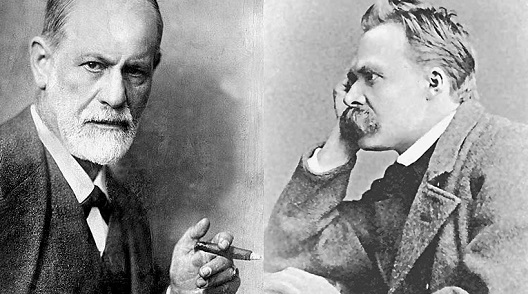 ¡Pero OJO!Filosofía y Psicología no son lo mismo.La Psico/logía (Del griego Psique: alma humana, energía vital de vida – Logos: estudio) se enfoca en (valga la redundancia) el ESTUDIO de algo en particular, en este caso el comportamiento del ser humano más allá de sus instintos corporales, al igual que otros logos o “logía” como la biología, kinesiología, sociología, arqueología, etc.EN CAMBIOLa Filosofía tiene múltiples maneras de entenderse, al NO ser un logos, sino un FILOS (del griego Filos: amor, qué hacer, tendencia a – Sofos: Sabiduría). Por lo tanto, y a diferencia de la Psicología que busca no sólo comprender la mente humana sino que también darle tratamiento de necesitar esta ayuda, la Filosofía no tiene un fin necesariamente productivo, sino que más bien representa la búsqueda incesante de conocimiento porque simplemente no se puede y no se quiere dejar de aprender y pensar lo que se percibe en general.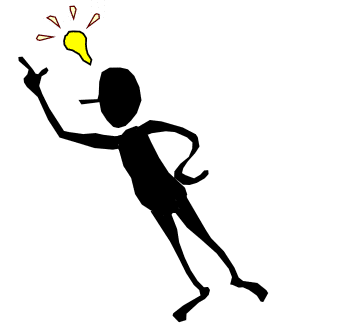 Por eso es necesario considerar la Filosofía en nuestras vidas, pues es una práctica que trasciende la producción masiva y nos acerca hacia elementos claves como lo son los seres humanos ante la verdad y la falsedad.¿Qué sucedían en las sociedades mientras se daba el conductismo en Europa?El conductismo se plantea como forma de entender el comportamiento humano justo en un momento álgido para ver diferentes matices en el movimiento de las sociedades, puesto que un año después (en 1914) se declara en Europa la primera guerra mundial, lo que pone en un estado de alerta a la comunidad en general, no sólo por una eminente guerra y los peligros físicos, sino también por los procesos psicológicos que esta trae consigo, lo cual, en su conjunto, ha sido materia de análisis en la Filosofía.Continuará…ACTIVIDAD: REFLEXIÓNSiria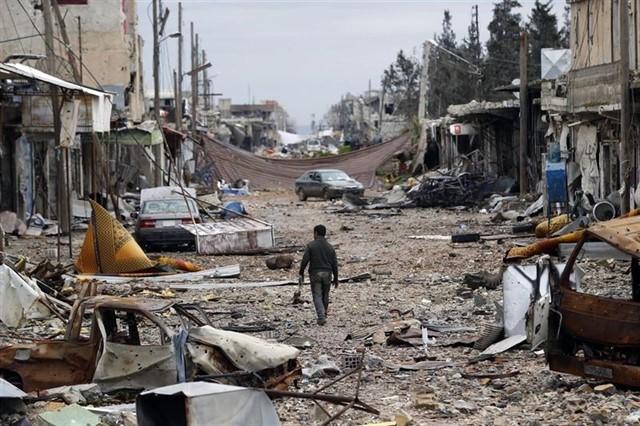 ¿Qué considera usted que fueron las principales complicaciones a un nivel psicológico en las distintas sociedades ante las guerras? Fundamente su respuesta._____________________________________________________________________________________________________________________________________________________________________________________________________________________________________________________________________________________________________________________________________________________________________________________________________________________________________________________________________________________________________________________________________________________________________________________________________________________________________________________________________________________________________________________________________________________________________________________________________________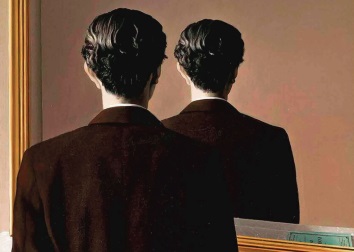 Ve esta cuarentena como una oportunidad de repensar tu energía hacia tu interior Nombre:Curso:Curso:Fecha:Objetivos:OA1: Describir las características del quehacer filosófico, considerando el problema de su origen y sentido, e identificando algunas de sus grandes preguntas y temas.Contenidos:Psicología y FilosofíaEl conductismo en la historia.Diferencias entre Psicología y Filosofía.Contextualización del conductismo y los movimientos sociales.Contenidos:Psicología y FilosofíaEl conductismo en la historia.Diferencias entre Psicología y Filosofía.Contextualización del conductismo y los movimientos sociales.Habilidades:ComprenderAnalizarAsociarDefinirReflexionarDeducirInferirArgumentarINSTRUCCIONES GENERALES: Lea atentamente las instrucciones de la actividad y analice la gestión de su trabajo a partir de lo que plantea la pregunta en conjunto con su propia reflexión y creatividad.Si le falta espacio para responder la actividad, ocupe el reverso de la hoja.INSTRUCCIONES GENERALES: Lea atentamente las instrucciones de la actividad y analice la gestión de su trabajo a partir de lo que plantea la pregunta en conjunto con su propia reflexión y creatividad.Si le falta espacio para responder la actividad, ocupe el reverso de la hoja.INSTRUCCIONES GENERALES: Lea atentamente las instrucciones de la actividad y analice la gestión de su trabajo a partir de lo que plantea la pregunta en conjunto con su propia reflexión y creatividad.Si le falta espacio para responder la actividad, ocupe el reverso de la hoja.INSTRUCCIONES GENERALES: Lea atentamente las instrucciones de la actividad y analice la gestión de su trabajo a partir de lo que plantea la pregunta en conjunto con su propia reflexión y creatividad.Si le falta espacio para responder la actividad, ocupe el reverso de la hoja.#QUÉDATEENCASA#QUÉDATEENCASASi tiene dudas consulte vía mail a rcarrillo@sanfernandocollege.clHorario de atención: Lunes, martes y miércoles. De 10:00 a 12:00hrs.No olvides incorporar tu nombre, curso y consulta correspondiente.Atte. Profesora Rosa Carrillo.Si tiene dudas consulte vía mail a rcarrillo@sanfernandocollege.clHorario de atención: Lunes, martes y miércoles. De 10:00 a 12:00hrs.No olvides incorporar tu nombre, curso y consulta correspondiente.Atte. Profesora Rosa Carrillo.